МЕЖВЕДОМСТВЕННАЯ САНИТАРНО-ПРОТИВОЭПИДЕМИЧЕСКАЯ КОМИССИЯ НЕФТЕЮГАНСКОГО РАЙОНА628309, г. Нефтеюганск, 3 мкр., 21 д.,тел./факс 22-55-61 11 часов 00 минут                                                                                                                 Здание администрации18  сентября 2018 года                                                                                           Нефтеюганского района, каб. 430ПРОТОКОЛ № 4 ХОД ЗАСЕДАНИЯ:1 вопрос:«Организация профилактических мероприятий по ОРВИ и гриппу в эпидсезон 2018-2019 гг., своевременность поставки противогриппозных вакцин. Исполнение требований действующего санитарного законодательства по профилактике гриппа и ОРВИ».Выступили: Рябухина Т.Г.Эпидсезон 2018-2019 годовПодъем заболеваемости ОРВИ зарегистрирован с начала сентября. Так, за 36 неделю (с 03.09. по 09.09.18) темп прироста к предыдущей неделе составил 82 % (с 57 до 104 случаев). За 37 неделю (с 10.09. по 16.09.18) зарегистрирован 271 заболевший ОРВИ, из них 257 детей и подростков. Уровень заболеваемости составил 599 на 100 тыс. населения. Прирост заболеваемости ОРВИ за анализируемую неделю по отношению к предыдущей составил 160%, но на 15% остается ниже эпидемического порога для соответствующей недели. Данная ситуация связана с массовым возвращением населения из отпусков, формированием и началом работы организованных дошкольных и школьных коллективов, организаций дополнительного образования, а также с отсутствием отопления в ДОУ и СОШ в начале сентября.Профилактические мероприятия, проводимые в   БУ «Нефтеюганская районная больница» в эпидемический сезон ОРВИ и гриппа:1. Организационные мероприятия	 Подготовлена нормативная база:- откорректирован «Оперативный план организации работы в период эпидемического подъема заболеваемости ОРВИ и гриппом и предупреждению распространения высокопатогенного гриппа на территории Нефтеюганского района на 2018-2019 годы»- Разработан и принят к исполнению приказ главного врача БУ «Нефтеюганская районная больница» от 13.09.2018г. № 740 «Об организации работы подразделений по профилактике гриппа и ОРВИ в эпидсезон 2018-2019 гг.». 2. Специфическая профилактика гриппаС начала сентября в Нефтеюганском районе стартовала прививочная кампания против гриппа, как в целом по округу. Министерством здравоохранения РФ поставлена задача по достижению показателя охвата прививками в 2018 году не ниже 45% от общей численности населения.С учетом анализа прошедшей эпидемии и прогнозов Всемирной организации здравоохранения, вакцины, которые будут в текущем сезоне использоваться для иммунизации, должны иметь частично обновленный состав штаммами вируса гриппа: - A /Мичиган/45/2015 (H1N1) pdm09-подобный вирус; - A/Singapore/ INFIMH-16-0019/2016 (H3N2)-подобный вирус;- B/Colorado/06/2017-подобный вирус (B/Victoria/ 2/87); - B/Phuket/ 3073/2013-подобный вирус (B/Yamagata/ 16/88).В Ханты-Мансийский округ в конце августа поступил первый транш вакцины против гриппа «Совигрипп». В состав вакцины входят следующие штаммы вируса гриппа:- А(H1N1);- А(H3N2);-В. По состоянию на первое сентября в район поступило 8630 доз вакцины «Совигрипп», в том числе 2480 доз вакцины без консерванта для иммунизации детского населения и беременных и 6150 для иммунизации взрослого населения, относящегося к «группам риска». Вакцина получена в объеме 42% от плана. Второй транш вакцины планируется на начало октября. Также планируется увеличение плана прививок по беременным женщинам с охватом прививками 40% от численности данной группы риска.	На 17.09.2018 г. привито из средств Федерального бюджета 3110 человек, исполнение плана – 15%. Охват прививками составляет 7 % от общей численности населения района.Таблица 2Показатели выполнения плана по отдельным категориям гражданДанные о лицах, привитых за счет других источников финансирования на текущую дату отсутствуют.	3. Создан запас противовирусных препаратов.В настоящее время на аптечном складе БУ «НРБ» имеются:Ингавирин (130 уп.,  651 капсула)Виферон (269 упаковок, 2690 свечей.);	4.Создан достаточный запас дезинфицирующих средств и средств индивидуальной защиты.	5. Продолжается отбор биологического материала, согласно мониторинговым исследованиям на вирусы грипп и ОРВИ. 	6. Обучающий семинар по вопросам клиники, диагностики, лечению и профилактики гриппа запланирован на 28.09.2018.	7.  Начата Санитарно-просветительная работа среди населения:- 5 бюллетеней - 1 - выступлений на TV - 3 информационных баннера на сайте больницы.Решили по 1 вопросу:Рекомендовать Главному врачу БУ ХМАО – Югры «Нефтеюганская районная больница», Директору департамента образования и молодежной политики Нефтеюганского района, Директору департамента культуры и спорта Нефтеюганского района:В целях усиления мероприятий по предупреждению заболеваний гриппом и острых респираторных вирусных инфекций населения, руководствоваться Постановлением Главного государственного врача по Ханты-Мансийскому автономному округу – Югре от 08.08.218 № 7  «О мероприятиях по профилактике гриппа и острых респираторных вирусных инфекций в эпидсезоне 2018-2019 годов».Утвердить «План мероприятий по повышению приверженности населения Нефтеюганского района к вакцинопрофилактике, повышение уровня информированности и знаний населения об инфекциях, управляемых средствами специфической профилактики и преимуществах иммунизации». Соисполнителям плана обеспечить исполнение мероприятий в установленные сроки.Отделу социально-трудовых отношений организовать внеочередное заседание Межведомственной комиссии по охране труда Нефтеюганского района с приглашением к заслушиванию руководителей производственных предприятий с отчетом (сравнительным анализом) о вакцинировании работников против гриппа.Срок – не позднее 10.10.20182 вопрос:«Анализ заболеваний клещевыми инфекциями и проводимых профилактических мероприятий по итогам эпидсезона 2018 года».Выступили: Рябухина Т.Г.1.Динамика укусов клещами на территории Нефтеюганского районаТаблица 1Многолетняя динамика укусов клещами в Нефтеюганском районеПри анализе обращений пациентов с укусами клещами в течение последних пяти лет, установлено, что наибольшее количество укусов зарегистрировано в текущем 2018 году (374 обращения), показатель 827 на 100 тыс. населения, что в 4,7 раза выше среднеокружного показателя – 173 (2832 чел.). За последние 10 лет наибольшее количество пострадавших (546) установлено в 2010 году. Наименьшее количество пострадавших (249) зарегистрировано в 2017 году Таблица 2Регистрация первых и последних случаев нападения таежного клеща на территории Нефтеюганского районаПервый укус в эпидсезон 2018 года зарегистрирован 25 апреля (на территории сп. Салым). Последний укус 11 сентября 2018 года. Однако эпидсезон пока не завершен. Таблица 3Распределение частоты обращений граждан с укусами клещами по поселениям Нефтеюганского районаНа территории района наблюдается различная интенсивность нападений клещей (таблица 3). Так, в сп. Сингапай в течение 4-х последних лет не зарегистрировано ни одного укушенного клещом, в сп. Чеускино – регистрируются единичные случаи, тогда как на остальных территориях - значительное количество пострадавших от укусов клещами. В 2018 году отмечается рост количества пострадавших практически на всех территориях района (кроме территорий, указанных выше).Отмечается снижение количества направленных пациентов из ФЗП в 3 раза с 28 чел. в 2014 году до 9 чел. в 2018 году. Таблица 4Распределение пострадавших от укусов клещей в разрезе поселений Нефтеюганского района в сезон 2017 и 2018 годов (районирование) В результате ретроспективного анализа установлено, что с 2013 года резко увеличилось количество укусов в жилой зоне поселков, что является неудовлетворительным прогностическим показателем. Однако в текущем году отмечено снижение относительных показателей: так в 2016 году в жилой зоне от укусов клещей пострадало 29% от всех обратившихся за помощью, в 2017 – 30%, а в 2018 показатель снизился до 23% от общего количества укушенных клещами.	При анализе абсолютных показателей (данные таблицы 4) установлено, что наибольшее количество укусов в жилой зоне зарегистрировано в пгт. Пойковский - 49% (42 случая) от общего количества укусов в жилой зоне сельских поселений, далее сп. Салым (+ куст) – 26 % (22 случая) и сп. Лемпино - 8% (7 случаев).Анализируя относительные показатели на 1 тыс. населения установлено, что наибольшее количество укушенных клещами в жилой зоне зарегистрировано в сп. Лемпино.  Так, в 2018 году этот показатель составил 16,0 (7 случаев), далее сп. Усть - Юган с показателем 10,0 на 1 тыс. населения (6 случаев), и на 3-ем месте сп. Юганская Обь - с показателем 3,5 (4 случая).  	При анализе частоты укусов за пределами поселков на 1-ом месте по частоте – лес, на 2-ом месте – территория месторождений, на 3-ем месте – дачи.2. Заболеваемость КЭ и ИКБТаблица 5Заболеваемость клещевым энцефалитом на территорииНефтеюганского района	В 2016 году зарегистрирован 1 случай клещевого энцефалита.В 2018 году зарегистрирован 1 случай КЭ, показатель 2,2 на 100 тыс. населения, что в 1,6 раза превышает средний показатель по РФ показатель (1,39).  Документы направлены в г. Ханты-Мансийск для комиссионного разбора и подтверждения диагноза, согласно установленной процедуре. Таблица 6Заболеваемость иксодовым клещевым боррелиозом на территории Нефтеюганского района	На территории Нефтеюганского района ежегодно регистрируются единичные случаи иксодового клещевого боррелиоза.	В 2018 году также зарегистрирован 1 случай.4. Специфическая профилактика клещевого энцефалитаТаблица 7Выполнение плана иммунизации против КЭПо-прежнему регистрируется большое количество отказов от прививок. С каждым пациентом проводится беседа о высоком риске инвалидизации в случае заболевания КЭ при отсутствии иммунитета. Однако данные меры выраженного эффекта не имеют. Значительное количество пациентов имеют, также, постоянные и временные медицинские отводы. Таблица 8Анализ привитости населения района против клещевого энцефалита на 16.09.2018 годаНа 16.09.2018 года иммунная прослойка населения Нефтеюганского района против КЭ составляет 59%. Низкие показатели охвата прививками против КЭ отмечаются в:пгт. Пойковский – 41%сп. Сингапа	й – 70%, Салым - 74%Нормативные показатели охвата прививками против КЭ достигнуты в следующих населенных пунктах:сп. Чеускино – 99%сп. Каркатеевы – 98% сп. Юганская Обь – 96%сп. Усть-Юган – 95%5. Экстренная профилактика противоклещевым иммуноглобулиномВ эпидсезон 2018 года остро стояла проблема с обеспечением иммуноглобулином и, тем самым, с оказанием экстренной профилактики клещевого энцефалита лицам, пострадавшим от укусов клещей. Таблица 9Информация по проведению серопрофилактикиВ 2018 году подлежало серопрофилактике 205 человек, в т.ч. 21 ребенок. Получили экстренную профилактику 166 человек, в т.ч. 21 ребенок. Не получили - 39 человек, из них: - направлены в другие ЛПУ округа (в связи с отсутствием иммуноглобулина) - 30 человек; - отказы – 2;- позднее обращение – 3;- медотводы - 1- в результате исследования клеща - 3При ретроспективном анализе прослеживается ежегодная положительная динамика по увеличению количества привитых лиц среди обратившихся за помощью с укусами клещами. Так за 6 лет количество привитых увеличилось почти в 3 раза, с 16% в 2012 году до 45% в текущем году.  Данный факт является объективным подтверждением планомерной работы по иммунизации населения района, проводимой медицинскими работниками.6.  Организация и доступность медицинской помощи	Первичная медицинская помощь пациентам с укусами клещами, включая экстренную серопрофилактику, проводится централизованно в круглосуточном режиме в приемном отделении, а также во всех сельских поселениях на базе амбулаторий и ФАПов.7. Лабораторная диагностика	Лабораторная диагностика КЭ и ИКБ проводится на базе отделения клинической лабораторной диагностики БУ «НРБ» методом ИФА. Диагностические тесты имеются в достаточном количестве.На базе БУ «НРБ» не проводятся исследования инфицированности клещей на клещевые инфекции.  8. Обучение персонала	Ежегодно проводится обучение медицинских работников вопросам клиники, диагностики, лечения и профилактики клещевых инфекций.	В 2018 году обучен 151 медицинский работник.9. Санитарно-гигиеническое обучение населения	В эпидсезон проводилась санитарно-просветительная работа с населением:- Число выступлений по телевидению: 10,- опубликовано статей в газетах: 22,- размещено статей на сайте: 9,- издано памяток, листовок: 526.Решили по 2 вопросу:2.1. Рекомендовать главному врачу БУ ХМАО – Югры «Нефтеюганская районная больница»:2.1.1. Обеспечить своевременное выполнение планов иммунизации против клещевого энцефалита в 2018-2019 годах, с достижением установленного показателя привитости населения.2.1.2. Обеспечить запас диагностических  тест-систем и противоклещевого иммуноглобулина в лечебно-профилактических учреждениях, запас  противоклещевого иммуноглобулина в загородных оздоровительных лагерях.  2.1.3. Проводить активную разъяснительную работу с «отказниками» в целях сведения их количества к минимуму.2.1.4. Тщательно анализировать и фиксировать информацию о медотводах, отказах от вакцинации. При наличии сведений дополнить доклад данной информацией, направить в секретариат комиссии.2.2. Рекомендовать Директору Департамента образования и молодежной политики Нефтеюганского района: при организации летнего отдыха детей обеспечивать 100% привитость посещающих. 2.3. Заместителю директора департамента культуры и спорта Нефтеюганского района  К.В. Венедиктову: 2.3.1. Организовать работу по анализу площадей (территорий), где были укусы клеща, на предмет перераспределения  площадей. С учетом анализа скорректировать технические задания на обработки на 2019 год.Срок исполнения – до 01.12.2018.2.3.2. Изучить вопрос возможности использования экономии, образовавшейся в результате проведенных торгов на оказание услуг по дезинсекционной  обработке территорий Нефтеюганского района (окружной бюджет) на обработку дополнительных площадей. Срок – до 01.12.2018.3 вопрос:«Заболеваемость паразитарными заболеваниями взрослого и детского населения. Качество диагностики, лечения и своевременности проведения профилактических мероприятий. Проблемы по обследованию и лечению больных. Лабораторно-инструментальные исследования рыбной продукции как одно из средств профилактики. Места реализации, перечень рыбаков».Выступили: Мифтахова Е.Р.Паразитарные заболеванияАктуальность проблемы гельминтозов связана с их широкой распространенностью,   многообразием негативных воздействий на организм человека и выраженным полиморфизмом клинических проявлений, затрудняющим дифференциальную диагностику болезней, отсутствием стерильного иммунитета и специфических методов профилактики. На территории РФ встречаются    около 70 видов гельминтов из  них 7 регистрируются на территории Нефтеюганского района, наиболее актуальные представлены в таб. №1                                                                                                                                                       Таблица 1           В 2018г исполнилось 127 лет со дня открытия профессором Томского университета К.Н Виноградовым вида паразитических трематод – сибирской двуустки, но и по настоящее время пораженность  населения этим гельминтом на Севере Западной Сибири в бассейне р. Обь, Иртыш и р.Томь остается актуальной На сегодняшний день возбудитель описторхоза Международным агентством по изучению рака отнесен к группе канцерогенов для человека.                                                                                                                  Таблица 2                                                                                                                                                                                                                                                                 Уровень роста биогельминтов на территории Нефтеюганского районаРисунок  1Из приведенных в таблице №2 данных видно, что из года в год растет количество лиц состоящих на диспансерном учете с диагнозом – описторхоз (рис1). Однако в действительности пораженность населения биогельминтами значительно выше (по данных ряда авторов на территории западной Сибири, бассейнах Оби и Иртыша до 95 %),  Выявляется заражение лишь при обращениях в лечебные учреждения или при обследованиях, связанных с выполняемой работой или с нахождениями в организованных коллективах.Обследование, пораженность, дегельминтизация по Нефтеюганскому району за 2017 год                                                                                                                                Таблица 3За   8 месяцев 2018 года проведено 12059 исследований на различные гельминты. Надо отметить, что дифиллоботриоз в основном регистрируется у жителей п Салым, а аскаридоз у прибывших из Азербайджана.При исследовании рыбохозяйственных водоемов удельный вес рыбы, зараженной описторхисами (Письмо УРПН по ХМАО-Югре № 01-05/986от 11.03.2014года)   в округе составил – 42,9%, в том числе в Нефтеюганском районе – 92,3%.По информации Роспотребнадзора, в 2017 году 1,5% исследованных проб рыбы и продуктов её переработки содержали живые личинки паразитов. Наиболее распространенными видами паразитоза являлись описторхоз, клонорхоз, дифиллоботриоз, анизакидоз. Так, уровень заболеваемости дифиллоботриозом в ХМАО превышает среднефедеральные показатели в 3,2 раза, а описторхозом — в 20,5. Вывод: несмотря на актуальность биогельминтов, по-прежнему остается проблема низкой дегельминтизации инвазированных по причинам постоянного употребления рыбы, а также широко распространенного среди населения мнения о не целесообразности лечения.У некоторых граждан существует стойкое неприятие "химической" фармакологии, которые якобы "сажают" печень. Проблема описторхоза – это медико-социальная проблема, где важную роль играет санитарно-гигиеническое обучение населения, выполнение противоэпидемических мероприятий канализационно-очистных сооружений при осуществлении деинвазии сточных вод, а также обеспечение прерывания цепи развития паразита.Либерда А.М.Лаборатории ветеринарно-санитарной экспертизы проводят исследование рыбы на зараженность их личинками гельминтов.Выловленную рыбу предоставляет только предприятие СРПК «Волна» из гп. Пойковский (за 8 месяцев 2018 – 3 раза). Иные рыбаки и предприятия выловленную рыбу для исследования не предоставляют и информации о них нет.Гирина И.А.Перечень предприятий, осуществляющих добычу (вылов) водных биологических ресурсов и предоставляющих о своей деятельности отчетность:СРПК «Волна» (гп.Пойковский) – выловленную рыбу продают сырьем в перерабатывающие предприятия г.Нижневартовска и г.Сургут, которые после переработки проводят ветеринарно-санитарную экспертизу; ИП Евдокимова Ирина Валерьевна (гп.Пойковский) – выловленную рыбу продают сырьем в перерабатывающие предприятия г.Нижневартовска и г.Сургут, которые после переработки проводят ветеринарно-санитарную экспертизу; ИП Киршина Анастасия Владимировна (сп.Лемпино) – выловленную и закупленную рыбу перерабатывает в арендуемом рыбоперерабатывающем цехе в сп.Лемпино, после чего проводит ветеринарно-санитарную экспертизу в г.Ханты-Мансийск.  Решили по 3 вопросу:3.1. Управлению по связям с общественностью администрации Нефтеюганского района совместно с БУ ХМАО – Югры «Нефтеюганская районная больница» подготовить информационный сюжет о профилактике опистрохоза и других паразитарных заболеваний.Срок – до 01.11.2018.3.2. Отделу по сельскому хозяйству администрации Нефтеюганского района:3.2.1. Направить в ТО РПН перечень рыбопромысловых предприятий Нефтеюганского района.Срок  - до 01.10.2018.3.3. Рекомендовать главному врачу БУ ХМАО – Югры «Нефтеюганская районная больница» рассматривать эпиданамнез по ареалу вылова рыбы.3.4. Директору Филиала БУ Ханты-Мансийского автономного округа – Югры «Ветеринарный центр» в г.Нефтеюганске совместно с Главой сп. Салым Ахметзяновой Н.В., при проведении очередного чемпионата округа по подледному лову организовать исследования выловленной продукции.Вопрос 44. «Об опасности злокачественного узелкового дерматита крупного рогатого скота».Вопрос вынесен в соответствии с письмом Либерды А.М. о рассмотрении наочередном заседании СПЭК данной проблемы.Заболевание зарегистрировано в Челябинской, Курганской, Саратовской, Самарской областях. Источники возбудителя – больные животные. Механизм передачи: воздушно-капельным путем, при контакте, в т.ч. через пораженные участки кожи, через кровососущих насекомых.Клиника: поражаются слизистые оболочки носовой полости, гортани, трахеи. Развивается отек легких. Поражается кожа в виде гнойничков. Смертность от 10 до 90%.  Охрана территорий и хозяйств: проведение профилактических вакцинаций восприимчевых животных, постоянный клинический осмотр поголовья, контроль за ввозом скота с других территорий. Проведена вакцинация 1352 голов КРС. Подана заявка на вакцинацию 800 голов. На отчетную дату вакцина не поступила.Не прививались животные: сп. Чеускино Салым. Сп. Сингапай – частично.Решили по 4 вопросу:4.1. Рекомендовать филиалу БУ Ханты-Мансийского автономного округа – Югры «Ветеринарный центр» в г.Нефтеюганске провести с населением работу по информированию о необходимости вакцинации животных, о мерах по ликвидации заболевших и контактирующих животных.4.2. Отделу по сельскому хозяйству администрации Нефтеюганского района: 4.2.1. Отработать с главами городского и сельских поселений, с департаментом земельных отношений вопрос о возможных местах захоронений животных. Инициировать рассмотрение (при необходимости) данного вопроса на КЧС.Вопрос 5«Об исполнении протокольных поручений от  12.04.2018».На заседании от 12 апреля 2018 «Ветеринарному центру» было поручено  организовать исполнение пункта 2 Порядка регистрации (перерегистрации) домашних животных  на территории ХМАО – Югры.Для отчета о проделанной работе слово А.М. Либерде.А.М. Либерда:- закуплено 150 чипов для кошек и собак, сканеры;- разосланы письма Главам поселений с просьбой б информировании жителей о проведении электронного мечения животных филиалом в г.Нефтеюганске, г.Пыть-Яхе, п. Салым, пгт. Пойковский;- заключен договор с радиостанцией «Милицейская волна» от 26.04.2018 № 379, опубликовано объявление о проведении электронного мечения животных;- чипировано по п.  Сингапай – 2 гол., гп. Пойковский – 1 голова;- обращений по покусанным собаками гп. Пойковский – 7.Решили по 5 вопросу:Рекомендовать филиалу БУ Ханты-Мансийского автономного округа – Югры «Ветеринарный центр» в г.Нефтеюганске продолжить работу по обеспечению пункта 2 Порядка регистрации (перерегистрации) домашних животных  на территории ХМАО – Югры.Отделу по сельскому хозяйству администрации Нефтеюганского района:Вынести на Совет глав вопрос о чипировании домашних животных.Срок – до 01.12.2018.На очередном совещании с председателями СОК проинформировать об обязанности и возможности чипирования домашних животных. Председательствовал:Михалев Владлен Геннадьевич- заместитель главы Нефтеюганского района.Присутствовали:Заместитель председателя комиссии:Присутствовали:Заместитель председателя комиссии:Щербаков Александр Георгиевич- начальник ТО в г.Нефтеюганск, Нефтеюганском районе и г.Пыть-Ях Управления Федеральной службы по надзору в сфере защиты прав потребителей и благополучия человека по Ханты-Мансийскому автономному округу – Югре;Голубкова Светлана Владимировна- заместитель начальника ТО в г.Нефтеюганск, Нефтеюганском районе и г.Пыть-Ях Управления Федеральной службы по надзору в сфере защиты прав потребителей и благополучия человека по Ханты-Мансийскому автономному округу – Югре;Члены комиссии:Ноговицина Ольга Рэмовна- главный врач БУ Ханты-Мансийского автономного округа - Югры «Нефтеюганская районная больница»;Кофанова Ольга Александровна- заместитель директора Департамента образования и молодежной политики Нефтеюганского района;Венедиктов Константин Владимирович           Секретарь комиссии:- заместитель директора Департамента культуры и спорта Нефтеюганского района;Рошка Ирина Викторовна- начальник отдела социально-трудовых отношений администрации Нефтеюганского района.Приглашенные:Мифтахова Елена Равильевна- врач-инфекционист БУ Ханты-Мансийского автономного округа – Югры «Нефтеюганская районная больница»;Рябухина Татьяна Геннадьевна- врач эпидемиолог БУ Ханты-Мансийского автономного округа – Югры «Нефтеюганская районная больница»;Гирина Ирина Александровна- заместитель начальника отдела по сельскому хозяйству администрации Нефтеюганского района;Либерда Александр Михайлович- начальник филиала БУ Ханты-Мансийского автономного округа – Югры «Ветеринарный центр» в г.Нефтеюганске.Группы рискаПлан на 2018 годПривито%1Иммунизация против гриппа, всего, в том числе:203473110151.1.Иммунизация детей, всего, в том числе:58121024181.1.1дети с 6 мес. до 2х лет4473991.1.2дети, посещающие дошкольные учреждения1535167111.1.3учащиеся 1-11 классов3830818211.2.Иммунизация взрослого населения, всего, в том числе:145352086141.2.1.беременные105501.2.2.студенты587121.2.3.призывники5222421.2.4.медицинские работники726523731.2.5.работники образования1963388201.2.6.Работники коммунальной сферы170610961.2.7.Работники транспорта188915481.2.8.лица, с хроническими заболеваниями379223661.2.9.взрослые старше 60 лет3012481161.2.10.Прочее взрослое население132715111год20142015201620172018Количество лиц, обратившихся с укусом таежного клеща368307259249374показательгодыгодыгодыгодыгодыпоказатель20142015201620172018Регистрация первого укуса2 мая26 апреля18 апреля22 апреля25 апреляРегистрация последнего укуса2 сентября7 сентября24 августа22 августа11 сентябрятерриторияКоличество лиц, пострадавших от укусов клещей, абс. Количество лиц, пострадавших от укусов клещей, абс. Количество лиц, пострадавших от укусов клещей, абс. Количество лиц, пострадавших от укусов клещей, абс. Количество лиц, пострадавших от укусов клещей, абс. территория20142015201620172018пгт. Пойковский 167159141142223сп. Усть-Юган271921920сп. Юганская Обь1143314сп. Лемпино676613сп. Каркатеевы21157314сп. Сингапай40000сп. Чеускино10153сп. Салым (+ куст)10374636978ФЗП282917129Всего368307259249374Наименование МО2017 год2017 годРанговая позиция2018 год2018 годРанговая позицияНаименование МООбщее количество укусовна 1 тыс. населенияРанговая позицияОбщее количество укусовна 1 тыс. населенияРанговая позицияПоселки района (жилая зона)Поселки района (жилая зона)Поселки района (жилая зона)Поселки района (жилая зона)Поселки района (жилая зона)Поселки района (жилая зона)Поселки района (жилая зона)пгт. Пойковский381,4VI421,6VIп. Салым + куст201,8IV222,1VУсть-Юган47,0II610,0IIЮганская Обь0043,5IIIСингапай 000Лемпино511,4I716,0IКаркатеевы31,6V52,7IVЧеускино44,2III0Всего по поселкам741,6861,9За пределами поселков районаЗа пределами поселков районаЗа пределами поселков районаЗа пределами поселков районаЗа пределами поселков районаЗа пределами поселков районаЗа пределами поселков районаЛес83I151IДачи37II46IIIБазы отдыха0Кладбище44Трасса920Месторождения32III53IIПривозные1012Всего за пределами поселков175288Итого:249374годЗарегистрировано больных КЭВ том числе с летальным исходомПодозрительных на заболеваниеДиагноз подтвержден лабораторно2014----2015----20161-312017----20181-11годЗарегистрировано больныхПодозрительных на заболеваниеДиагноз подтвержден лабораторно201428220151-12016-1-20171-120181-1годПрививкипланпривито% выполнения2017 годV7915в т.ч. детей 5004974, в т.ч. детей 50063% в т.ч. детей 100% 2017 годRV8124в т.ч. детей 16008131в т.ч. детей 1600100,1%в т.ч. детей 100%На 16.09.2018 V6570в т.ч. детей 10004175в т.ч. детей 60964%в т.ч. детей 61%На 16.09.2018 RV14250в т.ч. детей 15007221в т.ч. детей 99251%в т.ч. детей 66% ТерриторияКол-во населения от 4х лет на 01.01.2018Привито на 01.01.18      (RV)Привито в 2018 г. (RV 1)Всего привито на отчетную дату (RV)% привитостирайон432342289823842536159%взрослые360601832919632037256%дети71744569421499070%годКол-во лиц, обратившихся в ЛПУ по поводу укусов клещей, всегоВ т.ч. детиИз них привитых (из общего кол-ва обратившихся)Из них детиПодлежало серопрофилактикеИз них проведена серопрофилактикаИз них проведена серопрофилактикагодКол-во лиц, обратившихся в ЛПУ по поводу укусов клещей, всегоВ т.ч. детиИз них привитых (из общего кол-ва обратившихся)Из них детиПодлежало серопрофилактикевсегов т.ч дети2017249318211167159192018372371671620516621Вид гельминтаОписторхозОписторхозЭнтеробиозЭнтеробиозАскаридозАскаридозДифиллоботриозДифиллоботриозВид гельминтавзрослыедетивзрослыедетивзрослыедетивзрослыедети2016г.143 4  2100 4 4 7-2017г.190 111126 554-8мес 2018г.119 6162 444-год             Описторхоз             Описторхоз             Описторхоз             Описторхоз             ОписторхозгодСостояло на начало годавзятоснятоСостоит на конец годаЗаболеваемость на 100 тыс.2016г.5248143174521711590,02017г.5217190151525411620,02018г 8 мес.5254119140523311592,8ОбследИнвазировано%Дегельминтизир%Лямблиями134910,071100,00%Аскаридами13367100,0810100,00%Власоглавами13130000100,00%Бычьим цепнем13130000100,00%Карликов цепнем13130000100,00%Широким лентецом1313040,033100,00%Острицами115621271,09127100,00%Описторхисами132711901,438645,20%токсокарозом17821,122100,00%Эхинококкозом32000100,00%трихоцефалез3412,941100,00%Итого с энтеробиозом923133350,3623068,70%Детское население по  Нефтеюганскому району                       за 2017 годДетское население по  Нефтеюганскому району                       за 2017 годДетское население по  Нефтеюганскому району                       за 2017 годДетское население по  Нефтеюганскому району                       за 2017 годДетское население по  Нефтеюганскому району                       за 2017 годДетское население по  Нефтеюганскому району                       за 2017 годОбследИнвазировано%Дегельминтизир%Лямблиями + ИФА71600,00#ДЕЛ/0!Аскаридами + ИФА479950,15100,0Власоглавами468700,00#ДЕЛ/0!Бычьим цепнем468700,00#ДЕЛ/0!Карликов цепнем468700,00#ДЕЛ/0!Широким лентецом468700,00#ДЕЛ/0!Острицами82121261,5126100,0Описторхисами+ ИФА4744110,2218,2токсокарозом7611,31100,0Эхинококкозом300,00#ДЕЛ/0!трихинеллез700,00#ДЕЛ/0!Итого с энтеробиозом373051430,413493,7Таблица 4Таблица 4Таблица 4Таблица 4Таблица 4Таблица 4Взрослое население по Нефтеюганскому району  за 2017 годВзрослое население по Нефтеюганскому району  за 2017 годВзрослое население по Нефтеюганскому району  за 2017 годВзрослое население по Нефтеюганскому району  за 2017 годВзрослое население по Нефтеюганскому району  за 2017 годВзрослое население по Нефтеюганскому району  за 2017 годОбследИнвазировано%Дегельминтизир%Лямблиями + ИФА63310,21100,0Аскаридами+ ИФА856850,15100,0Власоглавами844300,00#ДЕЛ/0!Бычьим цепнем844300,00#ДЕЛ/0!Карликов цепнем844300,00#ДЕЛ/0!Широким лентецом844340,0375,0Острицами335010,01100,0Описторхисами +ИФА85271792,18446,9токсокарозом10211,01100,0Эхинококкозом2900,00#ДЕЛ/0!трихоцефалез2713,71100,0Итого с энтеробиозом550081920,49650,0Председатель комиссии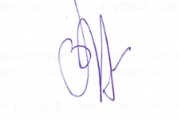      В.Г. МихалевСекретарь комиссии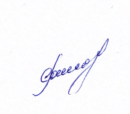    И.В. Рошка